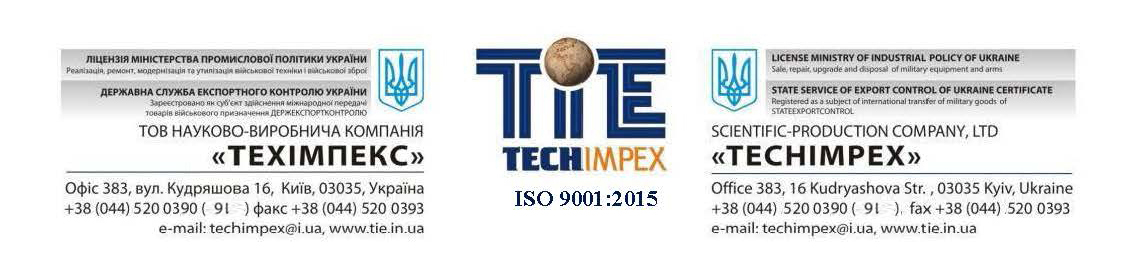 Mr.Deepak GuptaPresidentD’GIPRO ENTERPRISESdeepak@dgipro.inDear Mr.Gupta“TECHIMPEX” Ltd is a leading private defense company founded in 2003. The Company is a member of the State Defence Acquisition Program of Ukraine for the Ministry of Defence, Ministry of Interior, National Guards, State Border Control; it is registered with the State Service of Export Control. The Company employs more than 350 personnel and complies with ISO 9001:2015 quality management control standard. Company sphere of activities manufacture, repair, upgrade, sales and disposal of the military equipment and military weapon;manufacture, repair of artillery and small arms;sales of non-military fire arms, ammunition, cold weapon and air guns;Currently “TECHIMPEX” performs at own repair-manufacture facilities the following works:manufacture of APC VARAN8x8, tracked APC SWIMMER, 4x2 Light Tactical Vehicle; 7,62 mm KT-7.62 machine gun (analogue of PKM), 12,8 mm DShKM-T (analogue of DShKM); Weapon stations SPYS, UBM, GUARDA and BM-23-2;overhaul and upgrade of Т-54/55, Т-72, 122 mm self-propelled howitzer 2S1 Gvozdika, BMP-1, BMP-2, BMP-3, BTR-60, BTR-70, BTR-80, BRDM-2, BRDM-2RH, PZM-2, MT-LB, MT-LBu, MTO (mobile workshops), ZiL-135LM-T; BAZ-5937 “Osa”, ZSU-23-4 “Shilka”overhaul and upgrade of assembly units and aggregates for military equipment:- engines type V-2, V-6, V-46-6, UTD-20, UTD-23, UTD-29, KamAZ, GaZ, YaMZ and others;- axles, wheel hubs, final drives;- transmissions;- stabilization systems;- sights and observation devices.Truly Yours,V.KALYNADirector General